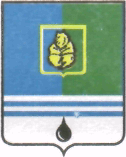 ПОСТАНОВЛЕНИЕАДМИНИСТРАЦИИ ГОРОДА КОГАЛЫМАХанты-Мансийского автономного округа - ЮгрыОб установлении учетной нормы площади жилого помещения,нормы предоставления жилого помещенияпо договору социального наймаи размера среднемесячного дохода, стоимости подлежащего налогообложению имуществаВ соответствии со статьями 14, 50, 57 Жилищного кодекса Российской Федерации, Федеральным законом от 06.10.2003 №131-ФЗ «Об общих принципах организации местного самоуправления в Российской Федерации», Законом Ханты-Мансийского автономного округа - Югры от 06.07.2005 №57-оз «О регулировании отдельных жилищных отношений в Ханты-Мансийском автономном округе – Югре», Уставом города Когалыма:Установить: 1.1. На территории муниципального образования Ханты-Мансийского автономного округа - Югры городской округ город Когалым (далее - город Когалым) учетную норму площади жилого помещения на одного человека в целях принятия на учет в качестве нуждающихся в жилых помещениях менее 12 квадратных метров общей площади жилого помещения.1.2. Норму предоставления площади жилого помещения по договору социального найма гражданам, состоящим на учете в качестве нуждающихся в жилых помещениях, предоставляемых по договорам социального найма на территории города Когалыма в размере:- 16 квадратных метров общей площади жилого помещения на одного члена семьи, состоящей из двух и более человек;- 33 квадратных метра общей площади жилого помещения на одиноко проживающего гражданина.2. В целях признания граждан малоимущими, для постановки на учет в качестве нуждающихся в жилых помещениях, предоставляемых по договорам социального найма установить:2.1. Среднемесячный доход, приходящийся на каждого члена семьи (одиноко проживающего гражданина), в размере величины прожиточного минимума в Ханты-Мансийском автономном округе - Югре, установленного в среднем на душу населения, на дату принятия решения о признании граждан малоимущими и постановке на учет в качестве нуждающихся в жилом помещении, предоставляемом по договору социального найма.  2.2. Стоимость, находящегося в собственности и подлежащего налогообложению движимого и недвижимого имущества, на каждого члена семьи (одиноко проживающего гражданина) в размере, не превышающем двенадцатикратную стоимость одного квадратного метра общей площади жилого помещения в деревянном исполнении по Ханты-Мансийскому автономному округу - Югре, установленную региональной службой по тарифам Ханты-Мансийского автономного округа - Югры.2.3. Решение о признании граждан малоимущими для постановки на учет в качестве нуждающихся в жилых помещениях, предоставляемых по договорам социального найма из муниципального жилищного фонда города Когалыма, принимается, если размер дохода, приходящегося на каждого члена семьи (одиноко проживающего гражданина), и стоимость находящегося в собственности и подлежащего налогообложению движимого и недвижимого имущества на каждого члена семьи (одиноко проживающего гражданина) менее размеров, установленных подпунктами 2.1., 2.2. пункта 2 постановления.3. Настоящее постановление вступает в силу после официального опубликования и распространяет свое действие на правоотношения, возникшие с 29.03.2018.4. Управлению по жилищной политике Администрации города Когалыма (А.В.Россолова) направить в юридическое управление Администрации города Когалыма текст постановления его реквизиты, сведения об источнике официального опубликования в порядке и сроки, предусмотренные распоряжением Администрации города Когалыма от 19.06.2013 №149-р «О мерах по формированию регистра муниципальных нормативных правовых актов Ханты-Мансийского автономного округа - Югры» для дальнейшего направления в Управление государственной регистрации нормативных правовых актов Аппарата Губернатора Ханты-Мансийского автономного округа - Югры.5. Опубликовать настоящее постановление в газете «Когалымский вестник» и разместить на официальном сайте Администрации города Когалыма в информационно-телекоммуникационной сети «Интернет» (www.admkogalym.ru).6. Контроль за выполнением постановления возложить на первого заместителя главы города Когалыма Р.Я.Ярема.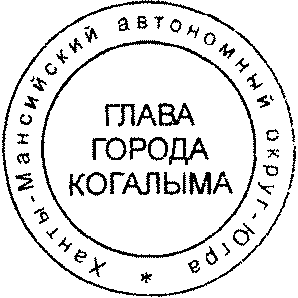 Глава города Когалыма						Н.Н.ПальчиковСогласовано:пер. зам.главы г.Когалыма				Р.Я.Яреманачальник ЮУ 						В.В.Геновначальник УЖП 				А.В.РоссоловаПодготовлено:начальник ОУЖП				Т.Н.СтригинаРазослать: УпоЖП, ЮУ, КУМИ, прокуратура, газета, Сабуров.От «03»апреля2018г. № 678